RESUME OF PALLABI ROYCHOUDHURYName:                            Pallabi RoychoudhuryD.O.B:                            22.01.76Marital Status:               MarriedEducational Qualification:Work Experience:April 2015 till date -working as a teacher in a CBSE school in Dubai. Also subject incharge of the subjects of Social Studies and Moral science of seven sections of grade 1,coordination with the respective teachers for completion of the syllabus of the academic year for these subjects, notes, worksheets and assessment question papers.Awaiting issuance of final degree certificate of M.A in Political Science.(Appeared and passed in 2016).Extra curricular activities:  Debate, elocution, essay writing, poetry.Won several accolades in the school, college, and university levels.I declare that the above-mentioned facts are true to the best of my knowledge.Job Seeker First Name / CV No: 1836168Click to send CV No & get contact details of candidate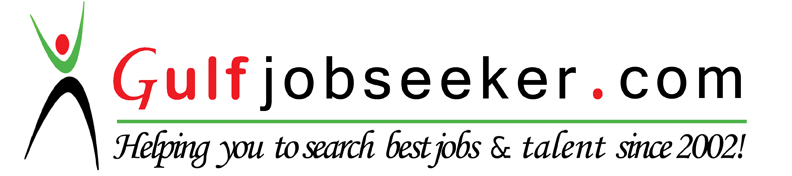 DEGREEYEAR% SCOREDB Ed2012GNIIT201180%BA Polsc Hons with Dist199876%+2 Arts199565%ICSE199371%INSTITUTION/EMPLOYERROLEYEARUniversal High School ThaneClass TeacherJune 2011-Oct 2011Holy Cross High School ThaneTeacherDec 2010-April 2011Disha Institute of Management and Technology RaipurPD trainerJune 2009-March 2010NIIT RourkelaAcademic CounsellorAug 2003-Oct 2006 Sri Aurobindo’s School RourkelaTeacherSept 1999-Sept 2000